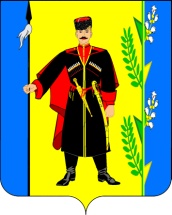 АДМИНИСТРАЦИЯ ВЫСЕЛКОВСКОГО СЕЛЬСКОГО ПОСЕЛЕНИЯ ВЫСЕЛКОВСКОГО РАЙОНАРАСПОРЯЖЕНИЕот 26.05.2017                                                                              № 102-р	ст-ца Выселки		О проведении муниципальной универсальной розничной праздничной ярмарки «ФЕСТИВАЛЬ КЛУБНИКИ»на территории Выселковского сельского поселения Выселковского района	В соответствии с Федеральным законом от 28 декабря 2009 № 381-ФЗ «Об основах государственного регулирования торговой деятельности в Российской Федерации» и Законом Краснодарского края  от 01 марта 2011      № 2195-КЗ «Об организации  деятельности розничных рынков и ярмарок на территории Краснодарского края»:           1.Организовать проведение муниципальной универсальной розничной праздничной ярмарки «ФЕСТИВАЛЬ КЛУБНИКИ» на территории Выселковского сельского поселения Выселковского района в установленных местах:	            -ст-ца Выселки ул. Ленина от переулка Фрунзе до переулка Коммунаров.                  2.Организатор муниципальной универсальной розничной праздничной ярмарки «ФЕСТИВАЛЬ КЛУБНИКИ» администрация Выселковского сельского поселения Выселковского района.        Почтовый адрес: ст-ца Выселки, ул. Ленина № 39      Телефон: 8 (86157) 75-5-86      Факс: 8 (86157) 75-5-86      Адрес электронной почты: admvsp@mail.ru.            3.Срок проведения муниципальной универсальной розничной праздничной ярмарки  «ФЕСТИВАЛЬ КЛУБНИКИ» 04 июня  2017 года,  с  18:00 до 23:00 часов.            4.Утвердить:            4.1.План мероприятий по организации муниципальной универсальной розничной праздничной ярмарки  на территории Выселковского сельского поселения Выселковского района и продажи товаров на ней (приложение № 1).            4.2.Порядок организации и предоставления торговых мест на муниципальной универсальной розничной  праздничной ярмарке «ФЕСТИВАЛЬ КЛУБНИКИ» на территории Выселковского сельского поселения Выселковского района (приложение № 2).            4.3.Схемы размещения торговых мест на муниципальной универсальной розничной праздничной ярмарке «ФЕСТИВАЛЬ КЛУБНИКИ»  на территории Выселковского сельского поселения Выселковского района (приложение № 3).            4.4.Ассортиментный перечень товаров, допущенных к реализации на муниципальной универсальной розничной праздничной ярмарке «ФЕСТИВАЛЬ КЛУБНИКИ» на территории Выселковского сельского поселения Выселковского района (приложение № 4).   4.5.Форму бланка подачи сведений  для получения торгового места на муниципальной универсальной розничной праздничной ярмарки «ФЕСТИВАЛЬ КЛУБНИКИ» на территории Выселковского сельского поселения Выселковского района (приложение № 5). 4.6. Форму договора на участие в муниципальной универсальной розничной      ярмарке  «ФЕСТИВАЛЬ КЛУБНИКИ» (приложение № 6).  4.7. Форму бланка уведомление об отказе (приложение № 7).   5.Назначить лицом, ответственным за организацию и проведение муниципальной универсальной розничной праздничной ярмарки «ФЕСТИВАЛЬ КЛУБНИКИ» ведущего специалиста администрации Выселковского сельского поселения Выселковского района Т.А.Орищенко.7.Контроль за исполнением постановления возложить на заместителя  главы администрации Выселковского сельского поселения Выселковского района  по финансовым и производственным  вопросам  О.А. Кирячкова- Богдан.8.Распоряжение  вступает в силу со дня его подписания.Глава Выселковскогосельского поселенияВыселковского района                                                                          М.И. Хлыстун	ПРИЛОЖЕНИЕ №3УТВЕРЖДЕНАраспоряжением  администрацииВыселковского сельского поселенияВыселковского районаот__________ № ___                                                          Схема размещения торговых мест на муниципальной                                                            универсальной розничной праздничной ярмарке 		                                «ФЕСТИВАЛЬ КЛУБНИКИ»                                                          ст. Выселки, ул. Ленина от переулка Фрунзе                                                  до переулка Комммунаров                                                                                                1х	                                                                                                   2х                                                                                                    3хЗаместитель главы администрации Выселковского сельского поселения Выселковского района по финансовыми производственным вопросам                                                                                       О.А. Кирячкова-Богдан                                                                                                                                              ПРИЛОЖЕНИЕ № 2УТВЕРЖДЕНраспоряжением администрацииВыселковского сельского поселенияВыселковского районаот _________ № ____Порядокорганизации  и предоставления торговых мест на муниципальной универсальной розничной праздничной ярмарке «ФЕСТИВАЛЬ КЛУБНИКИ» на территории Выселковского сельского поселенияВыселковского района1. Настоящий Порядок разработан во исполнение Федерального закона от 28 декабря 2009 № 381-ФЗ «Об основах государственного регулирования торговой деятельности в Российской Федерации» и Закона Краснодарского края от 01 марта 2011 № 2195-КЗ «Об организации деятельности розничных рынков и ярмарок на территории Краснодарского края» и регулирует организацию муниципальной универсальной розничной праздничной ярмарки «ФЕСТИВАЛЬ КЛУБНИКИ» на территории Выселковского сельского поселения Выселковского района.2. На муниципальной универсальной розничной  праздничной ярмарке осуществляется продажа отдельных видов  товаров в соответствии с утвержденным организатором муниципальной универсальной розничной праздничной ярмарки «ФЕСТИВАЛЬ КЛУБНИКИ» ассортиментным перечнем.3. Общее количество торговых мест на муниципальной универсальной розничной праздничной ярмарке «ФЕСТИВАЛЬ КЛУБНИКИ» – 40 мест.4. Запрещается реализация:- промышленных товаров, изъятых из оборота или ограниченных в обороте;- драгоценных металлов и камней и  изделий из них;- алкогольной продукцией;- пищевых продуктов домашнего приготовления;- иной продукции, запрещенной к реализации законодательством Российской Федерации.5. Размещение торговых мест на муниципальной универсальной розничной праздничной ярмарке  «ФЕСТИВАЛЬ КЛУБНИКИ» должно обеспечивать удобство торговли, свободный проход покупателей и доступ к торговым местам, соблюдение санитарных и противопожарных правил.6. Организация деятельности муниципальной универсальной розничной праздничной ярмарки «ФЕСТИВАЛЬ КЛУБНИКИ»:6.1. Организатор муниципальной универсальной розничной праздничной ярмарки «ФЕСТИВАЛЬ КЛУБНИКИ» – администрация Выселковского сельского поселения Выселковского района разрабатывает и утверждает план мероприятий по организации муниципальной универсальной розничной праздничной ярмарки «ФЕСТИВАЛЬ КЛУБНИКИ» и продажи товара на ней.6.2. Муниципальная универсальная розничная праздничная ярмарка «ФЕСТИВАЛЬ КЛУБНИКИ» состоится  4 июня 2017 года  с 18:00 до 23:00 часов.7. Порядок предоставления торговых мест на муниципальной универсальной розничной  праздничной ярмарке «ФЕСТИВАЛЬ КЛУБНИКИ»:7.1. Торговые места на муниципальной универсальной розничной  праздничной ярмарке «ФЕСТИВАЛЬ КЛУБНИКИ» предоставляются  индивидуальным предпринимателям, сроком на 1 день.Торговые места на муниципальной универсальной розничной праздничной ярмарке «ФЕСТИВАЛЬ КЛУБНИКИ» распределяются между всеми участниками универсальной праздничной ярмарки «ФЕСТИВАЛЬ КЛУБНИКИ», подавшими сведения в письменной форме, заключившими договор и согласовавшими ассортиментный перечень с организатором муниципальной универсальной розничной праздничной ярмарк «ФЕСТИВАЛЬ КЛУБНИКИ».7.2. Сведения подаются организатору муниципальной универсальной розничной  праздничной ярмарки «ФЕСТИВАЛЬ КЛУБНИКИ» не позднее 3-х дней до начала её проведения, регистрируются в журнале учета с указанием года, даты и времени их подачи.7.3. Место расположения торгового места на муниципальной универсальной розничной праздничной ярмарки «ФЕСТИВАЛЬ КЛУБНИКИ» распределяются при заключении договора с учетом времени и даты поступления сведений:- о видах и наименованиях товаров для продажи на муниципальной универсальной розничной праздничной ярмарке «ФЕСТИВАЛЬ КЛУБНИКИ».7.4. При превышении количества желающих принять участие в муниципальной универсальной розничной праздничной ярмарке «ФЕСТИВАЛЬ КЛУБНИКИ», лимита торговых мест, места предоставляются участникам ранее (первыми) подавшими сведения и осуществляющим торговую деятельность на территории Выселковского сельского поселения Выселковского  района.8. Администрация Выселковского сельского поселения Выселковского района:8.1. Формирует информационные ресурсы, содержащие в соответствии с законодательством Российской Федерации открытые и общедоступные сведения о порядке организации муниципальной универсальной розничной праздничной ярмарки «ФЕСТИВАЛЬ КЛУБНИКИ», принятых решениях об организации муниципальной универсальной розничной  праздничной ярмарки «ФЕСТИВАЛЬ КЛУБНИКИ»  8.2. Плата за оказание услуг по обеспечению торговли не взимается.8.3. Организатор муниципальной универсальной розничной праздничной ярмарки «ФЕСТИВАЛЬ КЛУБНИКИ» в процессе осуществления торговли вправе запрашивать у участников муниципальной универсальной розничной праздничной ярмарки «ФЕСТИВАЛЬ КЛУБНИКИ», подтверждающие происхождение товаров, заключение лаборатории ветеринарно-санитарной экспертизы, сертификаты.9. Осуществление деятельности по реализации товаров на муниципальной универсальной розничной праздничной ярмарке «ФЕСТИВАЛЬ КЛУБНИКИ».9.1. При осуществлении деятельности по реализации товаров на муниципальной универсальной розничной праздничной ярмарки «ФЕСТИВАЛЬ КЛУБНИКИ» участники  обязаны:1) соблюдать требования в области обеспечения санитарно-эпидемиологического благополучия населения, охраны окружающей среды, пожарной безопасности и ветеринарии, требования, предъявляемые к продаже отдельных видов товаров, и иные требования, предусмотренные действующим законодательством.2) соблюдать правила личной гигиены;3) каждое торговое место должно быть оснащено табличкой с информацией о продавце, месте его регистрации.10. Участник  муниципальной универсальной розничной праздничной ярмарки «ФЕСТИВАЛЬ КЛУБНИКИ» обязан:1) оборудовать доступное для обозрения место, на котором размещается информация об организаторе муниципальной универсальной розничной праздничной ярмарки «ФЕСТИВАЛЬ КЛУБНИКИ», режиме работы муниципальной универсальной розничной праздничной ярмарки «ФЕСТИВАЛЬ КЛУБНИКИ»;2) организовать уборку территории;3) обеспечить в пределах своей компетенции, выполнение участниками муниципальной универсальной розничной праздничной ярмарки «ФЕСТИВАЛЬ КЛУБНИКИ» требований, предусмотренных законодательством Российской Федерации в области обеспечения санитарно-эпидемиологического благополучия населения, охраны окружающей среды, пожарной безопасности, ветеринарии, защиты прав потребителей. 11. Нарушение требований Порядка участником муниципальной универсальной розничной праздничной ярмарки «ФЕСТИВАЛЬ КЛУБНИКИ» является основанием для расторжения договора и наложения административного наказания. 12. Обеспечивает в установленном порядке опубликование в средствах массовой информации и размещение на официальном Интернет-портале администрации  Выселковское сельское поселения Выселковского района (viselki.org) информации о принятом решении по организации ярмарок.Заместитель главы администрации Выселковского сельского поселения Выселковского района по финансовыми производственным вопросам                                           О.А. Кирячкова-Богдан               ПРИЛОЖЕНИЕ № 5УТВЕРЖДЕНОраспоряжением администрацииВыселковского сельского поселенияВыселковского района                                                                       от _________ № ___Главе Выселковского сельского   поселения Выселковского района     Ф.И.О. ___________________от _______________________адрес____________________тел.______________________ЗАЯВЛЕНИЕ           Прошу предоставить мне ____ торговое место на муниципальной универсальной розничной праздничной ярмарке  «ФЕСТИВАЛЬ КЛУБНИКИ» Выселковского сельского поселения расположенной в станице Выселки от переулка Фрунзе до переулка Коммунаровдля реализации (наименование реализуемой продукции)__________________________________________________________________________________________________________________________________________________________________                          ________________дата                                                   подписьК указанному заявлению прилагаются следующие документы:1)____________________________________________________________2)____________________________________________________________3)____________________________________________________________4)____________________________________________________________Заместитель главы администрации Выселковского сельского поселения Выселковского района по финансовыми производственным вопросам                                            О.А. Кирячкова-Богдан        ПРИЛОЖЕНИЕ № 4УТВЕРЖДЕНраспоряжением администрацииВыселковского сельского поселенияВыселковского района                                                                                        от __________ №___Ассортиментный  перечень товаров, допущенных к реализации товаров на муниципальной универсальной розничной праздничной ярмарке  «ФЕСТИВАЛЬ КЛУБНИКИ» на территории Выселковского сельского  поселения Выселковского районаЗаместитель главы администрации Выселковского сельского поселения Выселковского района по финансовыми производственным вопросам                                             О.А. Кирячкова-Богдан            ПРИЛОЖЕНИЕ № 6УТВЕРЖДЕНраспоряжением администрацииВыселковского сельского поселенияВыселковского района                                                                                        от ________ № ___ДОГОВОРо предоставление торгового места на муниципальной универсальной розничной праздничной ярмарке «ФЕСТИВАЛЬ КЛУБНИКИ» «04»    июня   2017гАдминистрация Выселковского сельского поселения Выселковского района в лице главы Выселковского сельского поселения Выселковского района Хлыстун Михаила Ильича, именуемое в дальнейшем «Организатор ярмарки», с одной стороны, и ________________________________________, именуемого в дальнейшем «Участник ярмарки», с другой стороны, заключили настоящий договор о нижеследующем:1. ПРЕДМЕТ ДОГОВОРА1.1 Согласно настоящему Договору Организатор муниципальной универсальной розничной праздничной ярмарки  предоставляет торговое ______ место для торговли на муниципальной универсальной розничной праздничной ярмарке «ФЕСТИВАЛЬ КЛУБНИКИ», расположенной по адресу: ст. Выселки, от переулка Фрунзе до переулка Коммунаров      04 июня 2017 года     с 18:00  до 23:00  часов.2. УСЛОВИЯ ОРГАНИЗАЦИИ ТОРГОВЫХ МЕСТ2.1 Участнику ярмарки предоставляется;- обеспечить в течение периода действия необорудованное торговое место.2.2 Срок занятия Участником ярмарки торгового места – не ранее 07:00 часов.2.3 Срок освобождения  Участником  ярмарки  торгового  места – не позднее  24:00 часов.2.4 Въезд транспорта на Торговую площадь разрешается только для погрузки, разгрузки или торговли  на специализированный автотранспорт по доставке пищевых продуктов либо с соблюдением иных требований, необходимых для въезда на территорию муниципальной универсальной розничной праздничной ярмарки «ФЕСТИВАЛЬ КЛУБНИКИ».2.5 Предоставление права участвовать в муниципальной универсальной розничной праздничной ярмарке «ФЕСТИВАЛЬ КЛУБНИКИ», а также выделение мест для торговли и каждая дополнительная услуга предоставляется участнику муниципальной универсальной розничной праздничной ярмарки  «ФЕСТИВАЛЬ КЛУБНИКИ» на безвозмездной основе.3. ПРАВА И ОБЯЗАННОСТИ СТОРОН3.1 Обязанности Участника муниципальной универсальной розничной праздничной ярмарки «ФЕСТИВАЛЬ КЛУБНИКИ»: - осуществлять продажу товаров только в пределах предоставленного торгового места;- содержать в надлежащем санитарном состоянии предоставленное Организатором муниципальной универсальной розничной праздничной ярмарки «ФЕСТИВАЛЬ КЛУБНИКИ» торговое место, производить уборку мусора в течение рабочего дня и после завершения торговли;- соблюдать требования законодательства Российской Федерации о защите прав потребителей, законодательства Российской Федерации в области обеспечения санитарно-эпидемиологического благополучия населения, требования, предъявляемые законодательством Российской Федерации к продаже отдельных видов товаров, иные предусмотренные законодательством Российской Федерации и настоящим договором требования договора наличие на торговом месте правильно оформленных ценников на реализуемые товары;- весы со знаком поверки;-соблюдать режим работы универсальной праздничной ярмарки «ФЕСТИВАЛЬ КЛУБНИКИ» с 18:00  до 23:00  часа;- продажу товаров на муниципальной универсальной розничной праздничной ярмарки «ФЕСТИВАЛЬ КЛУБНИКИ» осуществлять при наличии у Участника ярмарки: а) в случаях установленных законодательством Российской Федерации, товарно-сопроводительных документов, а также документов, подтверждающих соответствие товаров установленным требованиям (сертификат или декларация о соответствии либо их заверенные копии);б) в случаях установленных законодательством Российской Федерации, положительного заключения государственной лаборатории ветеринарно-санитарной экспертизы или подразделения государственного ветеринарного надзора;в) в случаях установленных законодательством Российской Федерации, документов, подтверждающих происхождение реализуемой продукции;г) в случаях, установленных законодательством Российской Федерации, личной медицинской книжки продавца с отметкой о прохождении медицинского осмотра;д) договора о предоставлении торгового места;- предоставлять  Организатору документы, подтверждающие трудовые или гражданско-правовые отношения продавца с участником муниципальной универсальной розничной  праздничной ярмарки «ФЕСТИВАЛЬ КЛУБНИКИ»;- документы, указанные в пункте 3.1 настоящего договора, хранить у Участника муниципальной универсальной розничной праздничной ярмарки «ФЕСТИВАЛЬ КЛУБНИКИ» в течении всего времени осуществления деятельности по продаже товаров на муниципальной универсальной розничной праздничной ярмарки «ФЕСТИВАЛЬ КЛУБНИКИ» и предъявлять по требованию Организатора ярмарки, контролирующих органов и покупателей в случаях, предусмотренных законодательством Российской Федерации;- строго соблюдать требования, законодательством Российской Федерации о пожарной безопасности, законодательством Российской Федерации в области охраны окружающей среды, законодательством Российской Федерации о ветеринарии, и другие предусмотренные законодательством Российской Федерации требования. 3.2 Обязанности Организатора муниципальной универсальной розничной праздничной ярмарки «ФЕСТИВАЛЬ КЛУБНИКИ»:- предоставить необорудованное торговое место на муниципальной универсальной розничной праздничной ярмарке «ФЕСТИВАЛЬ КЛУБНИКИ»;- организовать вывоз с территории ярмарки твердых бытовых отходов;- обеспечить соблюдение общественного порядка на муниципальной универсальной розничной праздничной ярмарке «ФЕСТИВАЛЬ КЛУБНИКИ»;- обеспечить соблюдение Участником муниципальной универсальной розничной праздничной ярмарки «ФЕСТИВАЛЬ КЛУБНИКИ» требований, установленных законодательством Российской Федерации о защите прав потребителей, законодательством Российской Федерации в области обеспечения санитарно-эпидемиологического благополучия населения, законодательством Российской Федерации в области охраны окружающей среды, и других установленных Федеральными законами требований;- оказывать другие услуги, в которых может возникнуть необходимость.3.3 Организатор ярмарки вправе отказаться от исполнения настоящего Договора при неоднократном нарушении Участником условий настоящего Договора.4. ПОРЯДОК РАЗРЕШЕНИЯ СПОРОВ4.1 Споры, которые могут возникнуть при исполнении условий настоящего договора, стороны будут стремиться разрешить в порядке досудебного разбирательства: путем переговоров, обмена письмами.4.2 При отсутствии взаимоприемлемого решения стороны вправе передать спорный вопрос на разрешение в судебном порядке в соответствии с действующим законодательством Российской Федерации.5. СРОКИ ДЕЙСТВИЯ ДОГОВОРА5.1 Настоящий договор действует с момента его подписания сторонами до  «04» июня 2017 года  до 23:00 часов.6. ОТВЕТСТВЕННОСТЬ СТОРОН6.1 За неисполнение или ненадлежащее исполнение обязательств по настоящему договору Организатор и участник несут ответственность в соответствии с законодательством РФ и настоящим договором.7. ЗАКЛЮЧИТЕЛЬНЫЕ ПОЛОЖЕНИЯ7.1 Во всем остальном, что не предусмотрено настоящим договором, стороны руководствуются действующим законодательством Российской Федерации.7.2 Все уведомления и сообщения в рамках настоящего договора должны направляться сторонами друг другу в письменной форме. Сообщения будут считаться исполненными надлежащим образом, если они посланы заказным письмом или доставлены лично по юридическим (почтовым) адресам с получением под расписку соответствующими должностными лицами.7.3  Настоящий договор составлен в двух экземплярах, имеющих одинаковую юридическую  силу, по одному экземпляру для каждой из сторон.7. РЕКВИЗИТЫ СТОРОНОрганизатор                                                                 УчастникАдминистрация Выселковского                            _______________________сельского поселения                                                _______________________Выселковского района                                            _______________________353100, Краснодарский край                                  _______________________                                               ст. Выселки, ул. Ленина 39                                     _______________________телефон 8 (861)57 73962                                          _______________________ИНН 2328012307 КПП 232801001                          _______________________   Глава Выселковского                                                                          селького поселения                                                                                                         Выселковского района                                             ______________________ Ф.И.О.                          _________________________                                                                                                (подпись, Ф.И.О.) Заместитель главы администрации Выселковского сельского поселения Выселковского района по финансовыми производственным вопросам                                           О.А. Кирячкова-Богдан   Приложение к договору № ______от ____________Перечень продукции, реализуемой на муниципальной  универсальной розничной праздничной ярмарке «ФЕСТИВАЛЬ КЛУБНИКИ».1. __________________________________________________________________________________________________________________________________________________________________________________Глава Выселковского сельскогопоселения Выселковского района____________________Ф.И.О.                                         ______________Ф.И.О.Заместитель главы администрации Выселковского сельского поселения Выселковского района по финансовыми производственным вопросам                                            О.А. Кирячкова-Богдан                                                                                                ПРИЛОЖЕНИЕ №7УТВЕРЖДЕНЫраспоряжением  администрацииВыселковского сельского поселенияВыселковского районаот _________ №____Уведомление о расторжении договора № _____на участие в муниципальной универсальнойрозничной праздничной ярмарке «ФЕСТИВАЛЬ КЛУБНИКИ»Уважаемый_________________________________________________________Договор №______ от __________________ будет расторгнут за нарушение пункта договора_____________________________________________________Глава Выселковского сельского поселенияВыселковского района                                               _______________ Ф.И.О.Заместитель главы администрации Выселковского сельского поселения Выселковского района по финансовыми производственным вопросам                                          О.А.Кирячкова-Богдан                                                                                                                        ПРИЛОЖЕНИЕ № 1УТВЕРЖДЕНраспоряжением администрацииВыселковского сельского поселенияВыселковского районаот  _________ № ___                                                        План          мероприятий по организации муниципальной универсальной розничной праздничной ярмарки«ФЕСТИВАЛЬ КЛУБНИКИ»на территории Выселковского сельского поселенияВыселковского района  и товаров на нейЗаместитель главы администрации Выселковского сельского поселения Выселковского района по финансовыми производственным вопросам                                            О.А.Кирячкова-Богдан        	                     ЛИСТ СОГЛАСОВАНИЯпроекта распоряжения администрации Выселковского сельского поселения Выселковского района от _________________№ _____«О проведении муниципальной универсальной розничной праздничной  ярмарки  на территории Выселковского сельского поселения Выселковского района»Проект подготовил и внес:Ведущий специалист   администрации Выселковского сельского поселения Выселковского района                                                                      Т.А. Орищенко«___»_______________2017 годПроект согласован:Заместитель главы администрации Выселковского сельского поселения Выселковского района по финансовым и производственным вопросам                                             О.А. Кирячкова- Богдан	«___»_______________2017 годВедущий специалист администрацииВыселковского сельского поселения Выселковского района                                                                       В.Н.Кравченко«___»_______________2017 годНачальник общего отдела администрации Выселковского сельского поселения Выселковского района                                                                        Т.А. Плахтий«___»_______________2017 год  переулок Фрунзепереулок Коммунаров№ п/пНаименование товара1Продовольственные товары ( кроме пищевых продуктов домашнего приготовления, алкогольной,  табачной продукции, иной продукции, запрещенной к реализации законодательством Российской Федерации).2Не продовольственные товары (игрушки, изделия народных и художественных промыслов, ремесленничества и кустарных производств).3Общественное питание.№ п/пмероприятиесрок исполненияисполнитель1.Принятие решения о проведении муниципальной универсальной розничной праздничной ярмарки «ФЕСТИВАЛЬ КЛУБНИКИ»15.05.2017г.Администрация Выселковского сельского поселения Выселковского района2. Размещение на официальном сайте администрации поселенияв 3-х дневный срокАдминистрация Выселковского сельского поселения Выселковского района3.Регистрация сведений для получения места на муниципальной универсальной розничной праздничной ярмарки , «ФЕСТИВАЛЬ КЛУБНИКИ» заключение договора и согласования перечня реализуемого ассортиментане позже 3 дней до начала работы ярмаркиАдминистрация Выселковского сельского поселения Выселковского района4.Предварительная уборка мест проведения муниципальной универсальной розничной  праздничной ярмарки «ФЕСТИВАЛЬ КЛУБНИКИ»систематически до начала работы ярмаркиАдминистрация Выселковского сельского поселения Выселковского района5.Заезд участников муниципальной универсальной розничной  праздничной ярмарки «ФЕСТИВАЛЬ КЛУБНИКИ»07:00 часов(дата)6.Реализация товаров участниками муниципальной универсальной розничной праздничной ярмарки «ФЕСТИВАЛЬ КЛУБНИКИ»с 18:00 до 23:00 часаАдминистрация Выселковского сельского поселения Выселковского района7.Уборка мест проведения муниципальной универсальной розничной праздничной ярмарки «ФЕСТИВАЛЬ КЛУБНИКИ»с 18:00 до 23:00 часаАдминистрация Выселковского сельского поселения Выселковского района8 .Контроль  за соблюдением порядка организации муниципальной универсальной розничной праздничной ярмарки со стороны участников  муниципальной универсальной розничной праздничной ярмарки  «ФЕСТИВАЛЬ КЛУБНИКИ»с 18:00 до 23:00 часаОрганизатор универсальной праздничной ярмарки  и другие уполномоченные лица